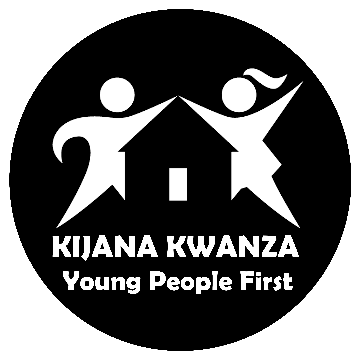 Child & Student Sponsorship FormSponsor’s DetailsSponsorship For more details on our sponsorship packages and payment in other currencies, refer to our website http://www.kijana-kwanza.org.  * Please contact us to confirm the cost of vocational training or other courses.Additional Names (for Group Sponsors Only)If you would like us to update other members of your group on the child’s progress, you can include their information below. Payment Information We kindly request payment via standing order directly from your bank account to our UK Bank Account. You can setup a standing order via telephone banking, online banking or by visiting your bank branch and providing the details below. Donations debit/credit cards are subject to transaction fees of between 2%-4% of each transaction. For payments in other currencies, please contact us for further information. UK Bank Details:Bank Name: 		Barclays PlcAccount Name: 		Kijana Kwanza (Young People First)Currency:			GBPSort Code: 			20-92-63Account Number: 		03806030Reference: 			Child & Student SponsorshipIf you are a UK donor, and your donation is eligible for Gift Aid, please complete our Gift Aid Form available at www.kijana-kwanza.org/giftaid. Gift Aid donations receive an additional 25% from government at no cost to you. Asante Sana!Thank you for choosing to sponsor a child or student at Kijana Kwanza!TitleFull NameGroup Name(if relevant) AddressPostcodeCountryTelephone(include country code)EmailProgrammeAmount(1) School & Maintenance £30/month or £360/year(2) Fostered Child£50/month or £600/year(3) Youth Development£70/month or £840/year(4) Vocational Training*£_______/month or £_______/year(5) Other Courses*£_______/month or £_______/yearPart SponsorshipPlease insert the amount here: £ __________If you have pre-selected a child/student from our waiting list, include the name here: TitleFull NameEmail